                      Bulletin d’inscription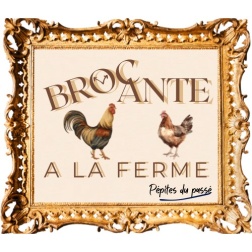 Merci de transmettre ce coupon à Jean Michel Forget 1 Visinière 03440 Saint Hilaire avec votre règlement*.Mr Mme …………………………………………                Tel :………………………………………..Adresse complète :…………………………………………………………………………………………..Adresse mail :……………………………………………………………………………………………………Nombre de ml : …………..   X   2 €   =   ………………..Avec un véhicule de tourisme : 5 ml minimum obligatoire.Nature du véhicule :………………………………………………   + remorque   oui         nonRestaurationPossibilité de réserver un plateau repas à 11 € servi sur votre stand.Nombre de plateau :…………….X 11 € =……………….Tout bulletin retourné sans règlement ne sera pas pris en compte.